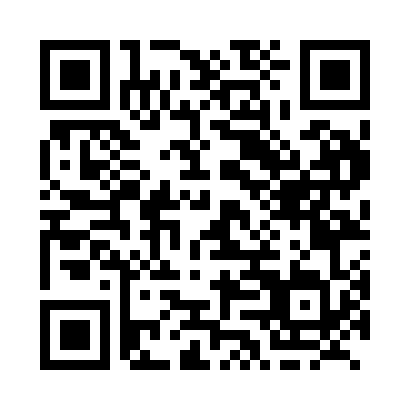 Prayer times for Ravenscliffe, Ontario, CanadaMon 1 Jul 2024 - Wed 31 Jul 2024High Latitude Method: Angle Based RulePrayer Calculation Method: Islamic Society of North AmericaAsar Calculation Method: HanafiPrayer times provided by https://www.salahtimes.comDateDayFajrSunriseDhuhrAsrMaghribIsha1Mon3:365:331:216:449:0911:062Tue3:375:341:216:449:0911:053Wed3:385:341:226:449:0811:054Thu3:395:351:226:449:0811:045Fri3:405:361:226:449:0811:036Sat3:415:371:226:439:0711:027Sun3:435:371:226:439:0711:018Mon3:445:381:226:439:0611:009Tue3:455:391:226:439:0610:5910Wed3:465:401:236:439:0510:5811Thu3:485:401:236:429:0510:5712Fri3:495:411:236:429:0410:5613Sat3:515:421:236:429:0310:5514Sun3:525:431:236:429:0310:5315Mon3:535:441:236:419:0210:5216Tue3:555:451:236:419:0110:5117Wed3:575:461:236:409:0010:4918Thu3:585:471:236:408:5910:4819Fri4:005:481:246:398:5910:4720Sat4:015:491:246:398:5810:4521Sun4:035:501:246:388:5710:4322Mon4:055:511:246:388:5610:4223Tue4:065:521:246:378:5510:4024Wed4:085:531:246:378:5410:3925Thu4:105:541:246:368:5310:3726Fri4:115:551:246:358:5110:3527Sat4:135:561:246:358:5010:3328Sun4:155:581:246:348:4910:3229Mon4:165:591:246:338:4810:3030Tue4:186:001:246:338:4710:2831Wed4:206:011:236:328:4510:26